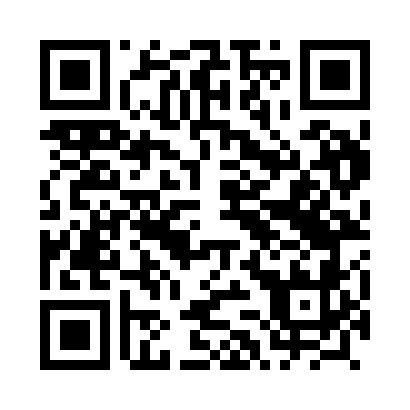 Prayer times for Maciejki, PolandMon 1 Apr 2024 - Tue 30 Apr 2024High Latitude Method: Angle Based RulePrayer Calculation Method: Muslim World LeagueAsar Calculation Method: HanafiPrayer times provided by https://www.salahtimes.comDateDayFajrSunriseDhuhrAsrMaghribIsha1Mon3:586:0712:395:047:129:132Tue3:546:0412:385:067:149:153Wed3:516:0212:385:077:169:184Thu3:485:5912:385:097:189:205Fri3:455:5712:375:107:199:236Sat3:415:5412:375:117:219:267Sun3:385:5212:375:137:239:298Mon3:345:4912:375:147:259:319Tue3:315:4712:365:157:279:3410Wed3:275:4412:365:177:299:3711Thu3:245:4212:365:187:319:4012Fri3:205:4012:365:197:339:4313Sat3:175:3712:355:207:359:4614Sun3:135:3512:355:227:369:4915Mon3:095:3212:355:237:389:5216Tue3:065:3012:355:247:409:5517Wed3:025:2812:345:267:429:5818Thu2:585:2512:345:277:4410:0119Fri2:545:2312:345:287:4610:0520Sat2:505:2112:345:297:4810:0821Sun2:465:1812:345:317:5010:1122Mon2:425:1612:335:327:5210:1523Tue2:385:1412:335:337:5310:1824Wed2:335:1212:335:347:5510:2225Thu2:295:0912:335:357:5710:2626Fri2:245:0712:335:377:5910:2927Sat2:225:0512:325:388:0110:3328Sun2:215:0312:325:398:0310:3629Mon2:205:0112:325:408:0510:3730Tue2:194:5912:325:418:0710:37